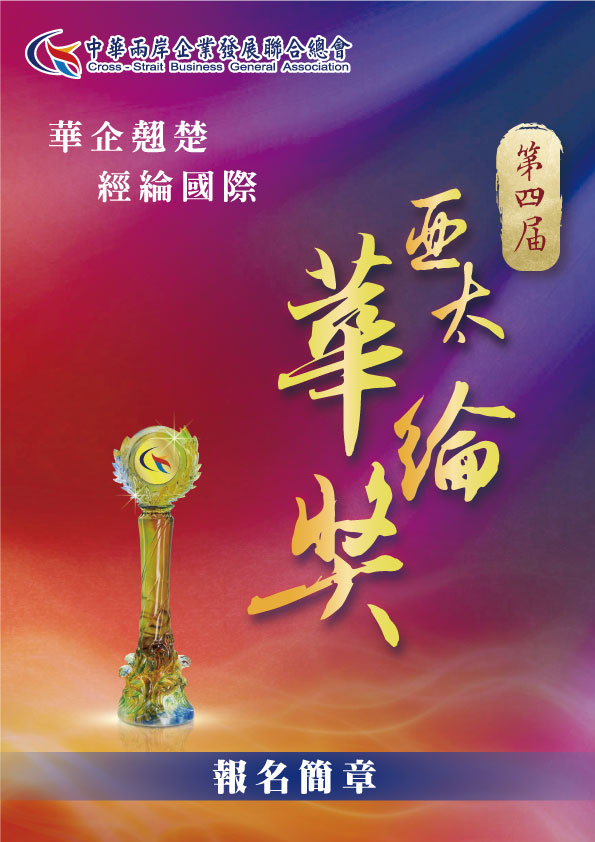 亞太華綸獎理念與緣起「亞太華綸獎」之名取自「華企翹楚，經綸國際」之意，是為發揚華人企業文化，選拔出享譽國際的成功企業家為世人所認知，並透過獎項肯定、鼓勵企業楷模與後進。中華兩岸企業發展聯合總會，以『促進兩岸中小企業經濟合作、和平發展，融合兩岸中小企業進軍一帶一路迎向國際市場』為主要任務，於2009年7月1日奉准立案，成立已第11年。先後舉辦『海峽兩岸-台灣工業品牌博覽展銷會』、『兩岸中小企業合作發展論壇』、『北京清華大學兩岸企業家高級研修班』、『海峽兩岸台灣優良農產品展銷洽商大會』、『台灣生活精品市集』、『台灣第一魚(虱目魚)美食發佈會』、『國台辦張志軍主任與台灣中小企業座談會』、『海峽兩岸創業創富博覽會與企業洽談會』……等，在兩岸辦理企業培訓、交流對接、參訪、觀摩、考察等項目逾二百餘項次。此期間並先後成立：台北市、新北市、桃園市、台南市、高雄市、彰化縣、嘉義市、屏東縣、台東縣、花蓮縣、金門縣等11個縣市分級組織(均完成縣市政府立案)，會員企業涵蓋工業科技、電子、製造業、農產食品及信息服務、金融、文教、媒體、物流、觀光旅遊、生物科技等產業，年產值達二千一百餘億元。近年除持續經營兩岸企業合作交流外，亦將合作版圖延伸拓展至國際市場，期為本會之會員企業創建更大的商業機會，本會自2017年起舉辦『華綸獎選拔表揚』活動，竭誠歡迎具參選資格之企業家報名參選，爭取榮耀與肯定。亞太華綸獎介紹亞太華綸獎為發掘在兩岸四地及東南亞、甚至國際創業與經營有確切事蹟的優秀企業家，透過媒體披露、刊物出版、舉辦心得分享講座，作為企業發展的學習與運作參考，累積菁英人脈與企業資源，共同建構綿密的服務網絡，型塑本會的核心競爭力。對經營兩岸四地及東南亞甚至國際市場的優秀企業家成就與貢獻的自我肯定，讓工作夥伴、家人、同儕及朋友們共享榮耀。藉以回顧檢視自我於發展企業過程、經驗與心得，留下歷史的見證痕跡（永遠的紀錄），並與相關企業家分享，提供效法經典，創造企業與自我的社會價值。經由嚴格的評選過程，當選人均為企業界的翹楚。所以參加華綸獎選拔除了可以提高個人及公司之企業形象外，對於公司未來申請國際性的認證及兩岸四地上市、上櫃的審核，甚至辦理融資等，都有相當的加分效果。使自己在國際經貿界的境界、視野、格局不斷提升，商機與人脈之拓展將更為寬廣。華綸獎活動資訊報名時間即日起至2020年6月19日(五)止報名方式紙本報名：填寫報名簡章後，以掛號寄至協會辦公室地址：10450台北市中山區南京東路一段25號11樓收件人：中華兩岸企業發展聯合總會連絡電話：(02)2808-7222線上報名：至「亞太華綸獎」官方網站填寫線上報名表單官方網站連結：www.hualun-award.com(暫定網址名稱)評選日期評選日期：2020年6月29日(一)得獎名單公布：2020年7月6日(一)頒獎典禮日時：2020年11月24日(二) 晚上6點開放入場地點：香格里拉台北遠東國際大飯店 3F亞太華綸獎殊榮與服務獲得亞太華綸獎之肯定，有助於為海峽兩岸及東南亞地區經貿發展相關組織延攬為重要聯繫成員，從而提升個人聲望及企業形象與地位。透過平面媒體、雜誌專欄報導「亞太華綸獎」得獎者企業發展成功事蹟，提升公司及個人正面社會評價。可參與「華綸獎聯誼會」舉辦的各項交流活動，與各屆得獎者共同成長與學習，分享企業發展成功經驗，創造更輝煌之企業成就。得獎人伴侶、家庭成員及事業夥伴可加入華綸家族聯歡會，參與多元化之各項活動，與「亞太華綸獎」得獎者相得益彰。得獎者及其子女可參與本會舉辦之「企業領袖成長課程」及「兩岸聯誼、交流型活動」，使未來青年企業家為未來承接家業及開創事業做最好的準備，並拓展兩岸經貿社交經驗與版圖。本會設有專任秘書為「亞太華綸獎」得獎者提供服務，每月定期提供海峽兩岸各種經貿交流活動訊息，並代為安排(申辦)大陸地區貴賓來台拜會、參訪、考察、研習、聯誼、交流對接洽談等事宜。得獎人由本會協助代為申辦『APEC』商務旅行卡，暢享所有簽約國『免簽證、特別通道、快速通關』禮遇。攜帶行李及隨行人員(2人以內)通關時，同享優遇。參選資格說明※參選人若跨多種事業時，應擇一主要事業體參選，並應將關係企業資料簡要列舉，以便提供評審委員評分參考主辦、指導單位主辦單位：中華兩岸企業發展聯合總會─會務發展委員會指導單位：金門縣政府、宜蘭縣三星鄉（陸續增加中）協辦單位協辦單位：商周集團Smart智富月刊、中華經濟區域戰略發展協會、臺中市新移民女性家庭關懷協會、臺北101工商婦女企　　　　　業管理協會、臺灣品牌農業推廣協會、臺灣原住民族經貿　　　　　協會等（陸續增加中）承辦執行單位執行單位：岱瑪金誠國際事業股份有限公司獎項內容介紹亞太華綸創新企業獎：報名參賽者之創新商品及其企業服務所衍生之效益具開創新市場實績者。亞太華綸永續薪傳獎：報名參賽者之企業或營業實體之事蹟具傳承典範足資表揚者。亞太華綸教育獎：報名參賽者之成就具推廣教育學術傑出貢獻者。亞太華綸創新文化獎：報名參賽者之事業體或經營成效具推廣文化事業傑出貢獻者。亞太華綸卓越經營獎：報名參賽者之企業或經營實體，其營業績效具經營成效斐然事蹟之企業經營者。亞太華綸傑出創業獎：凡白手起家、自他人接手或內部創業，為實際經營者且經營具成效者。亞太華綸特殊貢獻獎：參賽者具備新住民及特殊身分，且對社會回饋、公益事蹟足具貢獻者。※主辦單位得視報名及活動實際情況酌予調整媒體宣傳曝光合作媒體單位：商業周刊、Smart智富月刊、Living Design雜誌、UDN財經網、中時電子報、新浪新聞、hinet新聞、風傳媒、中央社…(陸續增加中)媒體曝光規劃：以成功企業家演講及論壇活動，搭配華綸獎頒獎典禮，進行兩者連動行銷，創造新聞價值及提高媒體關注度，並將部分得獎者之專訪先行刊登於指標財經雜誌上，增加活動與獎項之曝光效益。活動報導曝光：活動後由執行單位提供活動紀錄影片及活動報導，刊登於主流媒體、財經雜誌等平台，透過面向企業家、商界人士之主流媒體管道，讓亞太華綸獎及得獎者能為社會所知。專案作業流程報名參選人可為自主或他人推薦報名，需填寫附表1-5表格內容，經填寫完畢後，透過紙本掛號、掃描後以Email寄送協會聯絡人辦理。※華綸獎評選之依據為附件填寫之資料為準，經協會與執行單位查證後進行評選使用，請詳盡填寫相關資料，以利評選作業進行。第四屆華綸獎新增線上報名服務，除原有紙本報名方式之外，報名參選人可至華綸獎官方網站線上填寫報名表，經確認資料無誤後，將由華綸獎主辦單位聯繫。報名參選人將酌收報名費用新台幣8萬元整，另可參酌第17頁之附件1贊助加值方案內容表。付款說明如下：台灣地區得獎者：華南商業銀行(008)淡水分行
戶名：中華兩岸企業發展聯合總會
帳號：167-10-007767-8大陸地區得獎者：請逕洽主辦單位獲取繳費資訊港、澳地區得獎者：請逕洽主辦單位獲取繳費資訊報名費用包含亞太華綸獎獎座、聘書、媒體報導、專訪影片、專刊編排及印刷費用、本專案各項行政費用…等。台灣地區得獎者可攜伴參加(至多2名)陪同出席頒獎典禮及餐會活動。專案時程說明※主辦單位得視報名及活動實際情況酌予調整籌備會聯絡人陳筱涵、林靜慈專員電話：02-28087222    傳真：02-28087333手機：0958-800-106(陳)   手機：0975-926-916(林)E-mail:林靜慈 (datacat7222@gmail.com)總會地址：10450台北市中山區南京東路一段25號11樓總會網址：www.crossbiz.org附表1參選人推薦書附表2參選人簡歷表附表3參選人國際經營企業體資料表附表4參選人企業發展貢獻事蹟摘要表附表5得獎者加值方案亞太華綸獎為國際級獎項，與大量媒體及單位合作，在媒體投放合作中，感謝各界熱烈贊助亞太華綸獎，透過各界的肯定，讓亞太華綸獎能繼續深耕華人企業界，並戮力達成華人企業中最具指標性的認證。亞太華綸獎為提供更好的品質，以及更加廣泛的服務內容，在此誠摯邀請您能不吝選擇贊助加值方案，讓亞太華綸獎能持續在華人企業界中發光發熱，也讓每一位亞太華綸獎得獎者能永續閃耀、邁向成功。※贊助加值方案內容詳見下頁附件1說明※本表加值方案可預先勾選方案，若未得獎費用將全數退回附件1贊助加值方案內容表※主辦單位得視報名及活動實際情況酌予調整附表6選配項目參選對象台灣、大陸地區或東南亞地區具有事業體或大陸地區企業有具體合作項目之華人企業家品    德無欠稅、刑事判決紀錄或行為瑕疵肇生爭議等不良紀錄。對社會公益熱心積極。現任職務為企業實際經營者(董事長、總裁、執行長、總經理、營運長或其他等同相當職務人員)企業發展優異事蹟在台灣或大陸地區或東南亞之企業發展，經營成效斐然，且受社會大眾肯定與認同。跨兩岸地區及東南亞之企業經營，能發揮互動互補機能，並整合兩岸企業服務網絡，促進兩岸交流互助，具有顯著成效者。對提升企業經營發展環境，促進兩岸企業合作融合，有具體成效及貢獻者。限制條件企業經營最近三年之稅前及稅後均獲利者。企業經營未發生勞資糾紛或重大意外事故，且均依兩岸政府法令，切實善盡企業對員工之法定責任者。當選後須以企業名義加入本會(總會)為團體會員，本人並擔任該團體會員之會員代表。(大陸企業為本會榮譽會員)需有兩名以上的推薦人。日期內容04月02日(四)開放紙本、線上報名06月19日(五)報名截止07月06日(一)公布評選結果07月29日(三)得獎者專訪期間、形象照拍攝10月05日(一)得獎者專訪影片釋出11月20日(五)亞太華綸獎頒獎典禮暨企業論壇活動日12月09日(三)亞太華綸獎紀錄片釋出、媒體報導曝光茲推薦        君參加 2020年「第四屆兩岸企業發展貢獻獎-亞太華綸獎」選拔此致       中華兩岸企業發展聯合總會                                         西元 2020 年    月     日茲推薦        君參加 2020年「第四屆兩岸企業發展貢獻獎-亞太華綸獎」選拔此致       中華兩岸企業發展聯合總會                                         西元 2020 年    月     日茲推薦        君參加 2020年「第四屆兩岸企業發展貢獻獎-亞太華綸獎」選拔此致       中華兩岸企業發展聯合總會                                         西元 2020 年    月     日茲推薦        君參加 2020年「第四屆兩岸企業發展貢獻獎-亞太華綸獎」選拔此致       中華兩岸企業發展聯合總會                                         西元 2020 年    月     日茲推薦        君參加 2020年「第四屆兩岸企業發展貢獻獎-亞太華綸獎」選拔此致       中華兩岸企業發展聯合總會                                         西元 2020 年    月     日參選人姓名參選人姓名參選人任職公司參選人任職公司職稱參選類別參選類別亞太華綸創新企業獎   亞太華綸永續薪傳獎   亞太華綸創新文化獎   亞太華綸卓越經營獎  亞太華綸傑出創業獎   亞太華綸教育獎亞太華綸特殊貢獻獎亞太華綸創新企業獎   亞太華綸永續薪傳獎   亞太華綸創新文化獎   亞太華綸卓越經營獎  亞太華綸傑出創業獎   亞太華綸教育獎亞太華綸特殊貢獻獎亞太華綸創新企業獎   亞太華綸永續薪傳獎   亞太華綸創新文化獎   亞太華綸卓越經營獎  亞太華綸傑出創業獎   亞太華綸教育獎亞太華綸特殊貢獻獎傑出事蹟及推薦理由(請條列具體事項)傑出事蹟及推薦理由(請條列具體事項)傑出事蹟及推薦理由(請條列具體事項)傑出事蹟及推薦理由(請條列具體事項)傑出事蹟及推薦理由(請條列具體事項)推薦人姓名服務單位職稱Email電    話傳真通訊處姓名性別□男    □女姓名身份證字號或居住證字號出生日期西元     年    月    日身份證字號或居住證字號出生日期西元     年    月    日公司地址E-mail公司地址聯 絡 人與聯繫電話參選人代表地區聯 絡 人與聯繫電話最高學歷企業經歷(事業名稱、職稱)企業經歷(事業名稱、職稱)社團經歷(單位、職稱)(無者免填)社團經歷(單位、職稱)(無者免填)（一）（二）（三）（一）（二）（三）（一）（二）（三）（一）（二）（三）曾從事與參選事業相關產業之經歷(無者免填)曾從事與參選事業相關產業之經歷(無者免填)曾從事與參選事業相關產業之經歷(無者免填)曾從事與參選事業相關產業之經歷(無者免填)經歷名稱／　　　　　　　　　　　　　　      職務名稱／從事期間／　　年　　　月～　　　年　　　月　持有股權／　　　　　%營業項目／產品名稱／經歷名稱／　　　　　　　　　　　　　　      職務名稱／從事期間／　　年　　　月～　　　年　　　月　持有股權／　　　　　%營業項目／產品名稱／經歷名稱／　　　　　　　　　　　　　　      職務名稱／從事期間／　　年　　　月～　　　年　　　月　持有股權／　　　　　%營業項目／產品名稱／經歷名稱／　　　　　　　　　　　　　　      職務名稱／從事期間／　　年　　　月～　　　年　　　月　持有股權／　　　　　%營業項目／產品名稱／現任企業體名稱及職稱(含主參選事業及關係企業)現任企業體名稱及職稱(含主參選事業及關係企業)現任企業體名稱及職稱(含主參選事業及關係企業)現任企業體名稱及職稱(含主參選事業及關係企業)（一）（二）（三）（一）（二）（三）（一）（二）（三）（一）（二）（三）公司名稱公司名稱（大陸）（臺灣）（臺灣）（臺灣）職務名稱職務名稱（大陸）（臺灣）（臺灣）（臺灣）行業別行業別營業項目營業項目主要產品主要產品產品市場及佔有率產品市場及佔有率員工人數員工人數                       人營利事業統一編號成立時間成立時間西元    年     月     日成立年數              年成立年數              年成立年數              年企業發展型態及跨兩岸經營事業時間一、企業發展型態：(一)自行創業(二)第二代承接       承接時間：(     年    月    日)，承接年數       年(三)與其他企業合併或併購       合併或併購時間(        年        月        日)(四)其他二、跨兩岸、東南亞經營發展型態：(一)自行投資設立(二)與對岸企業合資成立(三)與其他企業合併或併購       合併或併購時間(        年        月        日)(四)其他一、企業發展型態：(一)自行創業(二)第二代承接       承接時間：(     年    月    日)，承接年數       年(三)與其他企業合併或併購       合併或併購時間(        年        月        日)(四)其他二、跨兩岸、東南亞經營發展型態：(一)自行投資設立(二)與對岸企業合資成立(三)與其他企業合併或併購       合併或併購時間(        年        月        日)(四)其他一、企業發展型態：(一)自行創業(二)第二代承接       承接時間：(     年    月    日)，承接年數       年(三)與其他企業合併或併購       合併或併購時間(        年        月        日)(四)其他二、跨兩岸、東南亞經營發展型態：(一)自行投資設立(二)與對岸企業合資成立(三)與其他企業合併或併購       合併或併購時間(        年        月        日)(四)其他一、企業發展型態：(一)自行創業(二)第二代承接       承接時間：(     年    月    日)，承接年數       年(三)與其他企業合併或併購       合併或併購時間(        年        月        日)(四)其他二、跨兩岸、東南亞經營發展型態：(一)自行投資設立(二)與對岸企業合資成立(三)與其他企業合併或併購       合併或併購時間(        年        月        日)(四)其他(以下各項請就事實扼要條例敘述)一、企業發展歷程　（一）個人背景概述   （如：家庭背景、求學經過、就業經歷、企業經營動機及理念等）　（二）企業發展歷程說明   （如：企業成立時間、員工數、資金來源、最初事業規模、經營項目或產品名稱、市場狀況、企業發展初期的艱辛歷程等）　 (三）跨兩岸、東南亞事業體發展的過程   （如：企業跨兩岸、東南亞經營過程及成功關鍵、所面臨困難及危機處理方式、經營發展期間中最感謝的人或事等）　（四）企業發展特色   （如：經營理念、企業文化、目標與策略、企業或產品對人類或社會之特殊貢獻等）　（五）社會形象   （如：商譽、業界口碑）二、財務狀況   （如：財務結構、財務管理、獲利能力、成長能力、異常查核等）三、經營效能   （如：產品市場分析及市場佔有率、品牌經營及行銷能力、人力資源管理特色及人才培訓計畫、創新能力、研發能力及研發經費投入比例、其它相關之經營能力）四、專業特色   （如：專業技術特色、產品特色、e化特色、節能減碳特色、個人及事業獲得之各種資格認證及獲獎事蹟、其它特色或相關衍生效益）五、法令遵循   （如：是否依法繳稅、員工福利制度、環保維護、智財權維護、勞退制度、其它相關法令之遵循）六、事業展望   （如：兩岸互補、產業未來變遷及應變規劃、短中期事業發展計畫、其它之事業發展規劃）七、社會責任   （如：個人及企業投入之公益事蹟、消費者權益、社區參與等）八、傑出危機處理事蹟   （如：個人及企業因應產業變化做的相關處理、衍生效益等）得獎者名稱獲獎獎項(評審單位填寫)贊助加值方案贊助加值方案贊助加值方案贊助加值方案贊助加值方案請勾選加值方案標準方案進階方案菁英方案尊榮方案請勾選加值方案方案方案標準方案進階方案菁英方案尊榮方案費用費用$80,000$110,000$160,000$250,000名額名額25名15名8名2名報名費用報名費用刊物露出標準規格(含2面專訪)刊物露出進階規格(含4面專訪及內頁廣告刊登)刊物露出尊榮規格(含封面及封底廣告刊登)客製化電子媒體露出(含電視及網路新聞)客製化電子媒體露出(含電視及網路新聞)典禮相關露出標準規格(含官網人物介紹、會後典禮相關網路新聞)典禮相關露出進階規格(含典禮當天展銷會專櫃、會場企業投影、會後專屬網路新聞、個人專訪影片)典禮相關露出尊榮規格(含紀錄片露出、雜誌廣告露出及跨頁專訪，並可擔任當日企業論壇講者)其它：由本會協助代為申辦APEC商務旅行卡其它：由本會協助代為申辦APEC商務旅行卡(請勾選可能需要增加的費用)※本表可供參賽者、協辦單位、贊助單位使用一、展銷會攤位（因場地限制，擺放位置有限，如需攤位，請儘速報名。） 需要展銷＿＿＿個攤位8,000元/個（一桌兩椅）二、餐會 額外攜帶＿＿＿人 ，2,200元/人三、商品加購 需要加購＿＿＿本華綸獎手冊 需要加購＿＿＿片華綸獎光碟